27.05.2020r.Zestaw ćwiczeń do wykonania w domu- IIIOETTemat: Wzmacnianie mięśni nóg w formie zabaw.Rozgrzewka: Poniższe ćwiczenia wykonujemy w truchcie. Każde ćwiczenie powtarzamy 5 razy.Bieg, na klaśnięcie wykonujemy przysiad.Bieg, na klaśnięcie stajemy na prawej nodze.Bieg, na klaśnięcie stajemy na lewej nodze.Bieg, na klaśnięcie wykonujemy przysiad i wyskok do góry.Bieg, na klaśnięcie wykonujemy pięć wysokich podskoków obunóż.Bieg, na klaśnięcie wykonujemy pięć podskoków na prawej nodze.Bieg, na klaśnięcie wykonujemy pięć podskoków na lewej nodze.Część główna: do wykonania ćwiczeń potrzebne będą 4 długie sznurki i kartki z numerami od 1 do 4. Z sznurków tworzymy „dziuple” (kółka) rozmieszczone po całym pokoju. Każdą dziupla posiada numerek.„ Wiewiórki do dziupli”- biegamy swobodnie po pokoju, na hasło „wiewiórki do dziupli” biegniemy jak najszybciej do wybranej przez siebie „dziupli”Jak wyżej, na hasło „ wiewiórki do dziupli” wbiegamy do wskazanej przez opiekuna dziupli.Jak wyżej, na hasło „ wiewiórki do dziupli” skaczemy obunóż do wskazanej dziupli.Jak wyżej, na hasło „ wiewiórki do dziupli” skaczemy na jednej nodze do wskazanej dziupli.Poruszamy się w przysiadzie( „ kaczy chód”), na hasło „ wiewiórki do dziupli” wstajemy i biegniemy do najbliższej dziupli.Podskakujemy w przysiadzie, na hasło „ wiewiórki do dziupli” wstajemy i biegniemy do najbliższej dziupli.Część końcowa: Wykonaj rozciąganie rąk wzorując się na poniższym obrazku.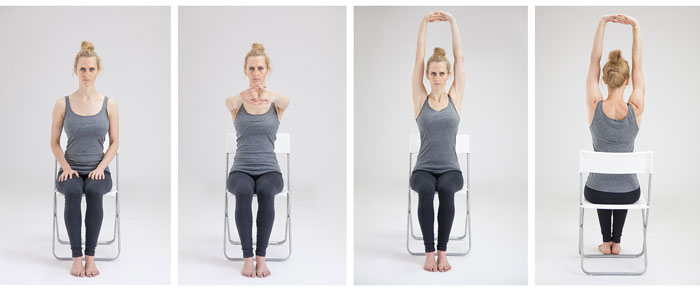 Adres e-mail: mwykupil96@gmail.comTelefon kontaktowy: 785535564Konsultację z nauczycielem możliwe codziennie w godzinach 12.00-16.00Oczywiście istnieje możliwość zaproponowania kontaktu w innych godzinach, postaram się dostosować do możliwości komunikacyjnych uczniów oraz opiekunów.Proszę pamiętać o zachowaniu bezpieczeństwa i wykonywaniu ćwiczeń w obecności opiekuna.Proszę o odpowiedź na poniższe pytanie zaznaczając właściwe zdanie, bądź wysłanie mi odpowiedzi poprzez meila lub smsem na adresy zamieszczone powyżej.Pytanie nr 1. Czy zadania wykonałeś:SamodzielnieZ niewielką pomocą członków rodzinyZ dużą pomocą członków rodziny